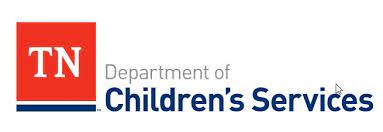 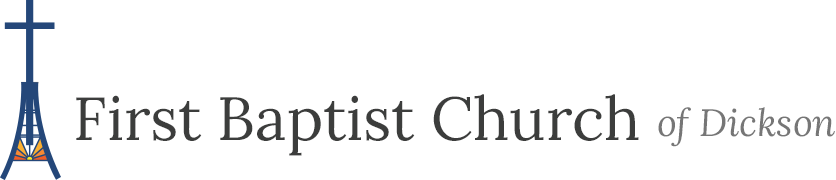 Dear FBC Dickson SS Leaders,During the month of May, our church is focusing on bringing awareness to foster care issues in the state of TN. During this month the church will hear a lot about how they can help and support foster care families in our region. This is a gospel issue as Jesus has commanded us to look after widows and orphans. Precious children in our foster system may not be orphans in the traditional sense, but they are nonetheless children, the least of these, in need of a safe place and support. One of the ways we are going to support foster kids and families this summer is by providing them some items that will help make their summer memorable and enjoyable. Listed below are some items that DCS has asked us to help provide the 60+ foster families in our county. See the back of this document for the breakdown of boy/girls and now many in each age category.
We will begin collecting these items this Sunday May 7th.  Items can be brought to Guest Central. Each week we will take these items where they can be used for the children. We will continue to collect these items each Sunday in May. If you have questions please don’t hesitate to ask. Let’s be a blessing to foster families all over this countyRyan WickerAssociate Pastor of Edcuation, FBC DicksonItems Needed:Flip-flopsSwim trunks for boySwimsuits for girlsRiver shoes (boys and girls)Other summer accessories like:Sunglasses, Sunhats, pool floaties, swim diapers, etc.Roxy Gift cards (enough for a movie ticket and snacks)Boys Total: 550-1 Year Old- 92-5 Years Old- 76-10 Years Old- 1111-15 Years Old- 2016-17 Years Old- 8Girls Total: 640-1 Year Old- 162-5 Years Old- 156-10 Years Old- 911-15 Years Old- 1216-17 Years Old- 12